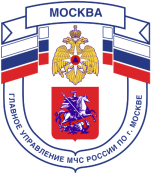 Главное управление МЧС России по г. Москве Управление по Новомосковскому и Троицкому АО1 региональный отдел надзорной деятельности и профилактической работы142770, г. Москва, поселение Сосенское, поселок Газопровод, д. 15, телефон: 8(495)817-60-74,	E-mail: nitao1@gpn.moscow	1 региональный отдел надзорной деятельности и профилактической работы Управления по Новомосковскому и Троицкому АО по г. МосквеТополиный пух может стать причиной крупного пожараЛето – прекрасная пора. Существует закономерность – чем жарче и ветренее погода, тем больше летает тополиного пуха. Тополиный пух, скапливаясь у жилых домов и других строений, несет определенную пожарную опасность. Небрежно брошенная спичка, непотушенный окурок, забавы детей с огнем - все это может уничтожить не только пух, но и здания, строения, расположенные рядом. Ни в коем случае не следует разводить костры в местах скопления пуха, листьев и мусора.Нужно своевременно очищать противопожарные разрывы между жилыми и другими постройками от мусора, листьев, тополиного пуха. Это легко сделать, предварительно смочив пух водой, затем смести его в кучу и убрать в мусорный контейнер. Возле частных жилых домов следует располагать емкости с водой или огнетушители.1 региональный отдел надзорной деятельности и профилактической работы УНиТАО Главного управления МЧС России по г. Москве обращает внимание граждан на необходимость соблюдения элементарных требований норм и правил противопожарной безопасности в пожароопасный период. Родителям следует провести беседы с детьми с целью разъяснения опасности игр со спичками и зажигалками. Рассказать им о недопустимости поджигания сухой травы и тополиного пуха, а также разведения костров в лесу и на территориях населенных пунктов. Ведь из-за маленькой шалости может разгореться большой пожар.Напоминаем:при возникновении любой чрезвычайной ситуации необходимо срочно позвонить:Телефон пожарной охраны – 101, 112Единый телефон доверия ГУ МЧС России по г. Москве: +7(495) 637-22-22mchs.qov.ru – официальный интернет сайт МЧС России